Dienstplan 2020 Jugendfeuerwehr Amt Eddelak – Michaelisdonn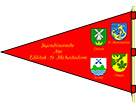 Januar10.01.    JHV Februar07.02.14.02.28.02.März13.03.27.03.30.03-03.05. SammelnApril24.04.Mai15.05.29.05. – 01.06.  PfingsttourJuni05.06.26.06. SommerfestSommerferienAugust14.08.21.08. - 23.08. Jubiläum (Hier ist noch nichts fest geplant, genaue Infos kommen noch)September04.09.11.09.Oktober02.10.Herbstferien23.10.November13.11.20.11.Dezember11.12. Weihnachtsfeier202115.01. JHVAbmeldungen bei den Jugendwarten über Whatsapp oder TelefonMark Ehrlich            0172-9391768Maike Mohr             0174-3802552Jesko Lehmann       01575-2482455Die Dienste beginnen immer um 16 Uhr an den jeweiligen GerätehäusernDer Dienstplan ist ohne Gewähr ( Änderungen vorbehalten)